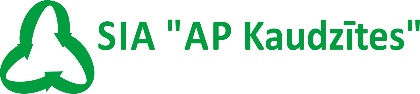 Reģ.Nr. LV44103026358,„Kaudzītes”, Litenes pagasts,Gulbenes novads, LV- 4405Nordea Bank Finland AB Latvijas filiāle, kods NDEALV2X, konts LV63NDEA0000083609538Tālr.: 64474145, fakss: 64474145, e-pasts: alba55@inbox.lvDALĪBNIEKU SAPULCES PROTOKOLS Nr. 70/ 1/ 2020Gulbenes novada Litenes pagastā2020.gada 27.martā, plkst.10.00Sabiedrības ar ierobežotu atbildību „AP Kaudzītes” parakstītais pamatkapitāls ir EUR 708 680,-, apmaksātais pamatkapitāls ir EUR 708 680,-, balsstiesīgais pamatkapitāls 100%.Dalībnieku sapulci sasaucis SIA „AP Kaudzītes” valdes loceklis Aldis Amantovs. Par sanāksmi dalībniekiem paziņots 2020.gada 13.martā nosūtot uz e-pastiem paziņojumu Nr. 1-17/58 „Par dalībnieku sapulces sasaukšanu” un 2020.gada 24.martā nosūtot grozījumus 13.03.2020. paziņojumā Nr.1-17/58 „Par dalībnieku sapulces sasaukšanu”.Valde, pamatojoties uz valstī noteikto ārkārtas stāvokli un 2020.gada 20.martā pieņemtajiem grozījumiem Komerclikumā (214., 214.1pants) par dalībnieku sapulces sasaukšanu un norisi ir dalībniekiem paziņojusi, ka iespējams izmantot tiesības rakstveidā balsot pirms dalībnieku sapulces, ja kapitāla daļu turētāja pārstāvis var parakstīt balsojumus par lēmumiem ar drošu elektronisko parakstu un tos iesniegt vismaz dienu pirms dalībnieku sapulces norises dienas, nosūtot uz e-pastu info@kaudzites.lv.Uz sapulces dienu saņemti visu dalībnieku balsojumi, kas tiek pievienoti sapulces protokola pielikumā.Saskaņā ar Komeclikuma 214.1panta 7.daļu dalībnieks, kurš balso pirms dalībnieku sapulces, izmantojot elektroniskos saziņas līdzekļus, ir uzskatāms par klātesošu dalībnieku sapulcē, līdz ar to sapulces dalībnieki ir: Balvu novada pašvaldība, reģistrācijas Nr. 90009115622, daļu skaits 6736, pārstāv 26,61% balsstiesīgā pamatkapitāla, pārstāv Gunta RAIBEKAZE, Balvu novada pašvaldības izpilddirektora vietniece;Gulbenes novada pašvaldība, reģistrācijas Nr. 90000054727, daļu skaits 7144, pārstāv 28.23% balsstiesīgā pamatkapitāla, pārstāv Sandis SĪMANIS, Gulbenes novada pašvaldības izpilddirektora vietnieks;Cesvaines novada dome, reģistrācijas Nr. 90000054727, daļu skaits 2245, pārstāv 8,87% balsstiesīgā pamatkapitāla, pārstāv Uģis FJODOROVS, Cesvaines novada pašvaldības izpilddirektors;Lubānas novada pašvaldība, reģistrācijas Nr. 90000054159, daļu skaits 2041, pārstāv 8,06% balsstiesīgā pamatkapitāla, pārstāv Ivars BODŽS, Lubānas novada pašvaldības izpilddirektors;Alūksnes novada pašvaldība, reģistrācijas Nr. 90000018622 daļu skaits 7144, pārstāv 28.23% balsstiesīgā pamatkapitāla, pārstāv Janīna ČUGUNOVA, Alūksnes novada pašvaldības izpilddirektore.Valdes loceklis dalībnieku identifikāciju veicis, pamatojoties uz ar drošu elektronisko parakstu parakstītiem iesūtītajiem balsojumiem.Sapulce ir lemttiesīga, jo piedalās 100 % no pamatkapitāla.Sapulces vadītājs: Aldis AMANTOVS – SIA „AP Kaudzītes” valdes loceklis.Sapulci protokolē: Aldis AMANTOVS. Sapulces sākums: plkst.10.00Par dalībnieku sapulces protokola apliecinātāju ievēlēts Sandis SĪMANIS, Gulbenes novada pašvaldības izpilddirektora vietnieks.DARBA KĀRTĪBĀ:2019.gada pārskata apstiprināšana.Valdes locekļa atalgojuma noteikšana.Dalībnieku sapulces saskaņojums tarifa aktualizēšanai.Ķimikāliju iepirkuma apstiprināšana, kurš pārsniedz EUR 20 000,-.2020.gada Lielās Talkas ievesto atkritumu apmaksas kārtības noteikšana.Alūksnes novada pašvaldības kapitāla daļu atsavināšana.Dažādi jautājumi.NOLĒMA (PAR 100%, PRET 0), apstiprināt darba kārtību.A.AMANTOVS - SIA „AP Kaudzītes” valdes loceklis paziņo par sapulces atklāšanu. 1.NOLĒMA:Apstiprināt Sabiedrības 2019.gada pārskatu ar bilanci pēc uzņēmuma finansiālā stāvokļa uz 2019.gada 31.decembri EUR  3 872 976,- un pārskata gada peļņas konstatāciju EUR 42 331,-.Nolemts, Par 100%Pret 0%Apstiprināt zvērināta revidenta SIA “NEXIA  AUDIT ADVICE” atzinumu par 2019.gada pārskatu.Nolemts, Par 83.07%Pret 0%Apstiprināt zvērināta revidenta SIA “NEXIA  AUDIT ADVICE” kā sabiedrības revidenta pilnvaras 2020.gada pārskata gada laikā, lai nodrošinātu atbilstību Komerclikuma prasībām;Nolemts, Par 100 %Pret 0%Peļņu novirzīt iepriekšējo gadu zaudējumu segšanai.Nolemts, Par 100 %Pret 0 %2.NOLĒMA:Piešķirt papildus atlīdzību (prēmiju) divu mēnešu atlīdzību summas apmērā;Par prēmiju 2 algu apmērā:Par 0%, Pret 100%Par prēmiju 1 algas apmērā:Nolemts, Par 54.84%Pret 37.1%Noteikt valdes locekļa 2020.gada ikmēneša atlīdzību EUR 1614,- apmērā.Par ikmēneša atlīdzību EUR 1614,-Nolemts, Par 63.71% Pret 36.29%Izdarīt grozījumus 2016.gada 30.jūnija valdes pilnvarojuma līguma 5.1.punktā, grozot ikmēneša atlīdzības apmēru.Nolemts, Par 71.77 %Pret 28.23 %3.NOLĒMA: 2020. gadā sabiedrībai beidzās kredīta maksājumi, tādēļ jāpārskata pakalpojuma tarifi, par to sagatavojot un iesniedzot attiecīgus dokumentus Sabiedrisko pakalpojumu regulēšanas komisijai.Nolemts, Par 83.07 %Pret 0 %Nav lēmuma 16.93%4.NOLĒMA: apstiprināt plānoto iepirkuma procedūras veikšanu saistībā ar iepirkumu “Ķimikāliju piegāde SAP “Kaudzītes” reversās osmoze infiltrāta attīrīšanas iekārtu darbības tehnoloģisko procesu nodrošināšanai”Nolemts, Par 91.94%Nav lēmuma 8.06%5.NOLĒMA Lielās Talkas atkritumu ievešanu apmaksās pašvaldības atbilstoši noteiktajam tarifam, nepiemērojot atlaides.Nolemts, Par 71.77 %Pret 28.23 %6.NOLĒMA: Atlikt  Alūksnes novada pašvaldības kapitāla daļu pārdošanas apspriešanu.Par 26.61 %Nolemts, Pret 56.46 %Nav lēmuma 16.93%Sapulce slēgta plkst.10.30.Pielikumā:Dalībnieku iepriekšējie balsojumi par protokolā ietvertajiem lēmumiem (parakstīti ar drošu elektronisko parakstu), kopijas 5 gb,Gulbenes novada pašvaldības 2020.gada 13.februāra rīkojums Nr.GND/3.5/20/29PAR kapitāla daļu turētāja lēmumu pieņemšanas tiesību nodošanu.Sapulci vadīja un protokolēja	____________________	Aldis AmantovsDalībnieku pārstāvis	____________________	Gulbenes novada pašvaldība, 	ko pārstāv Sandis SīmanisDOKUMENTA PARAKSTĪTS AR DROŠU ELEKTRONISKO PARAKSTUUN SATUR LAIKA ZĪMOGU